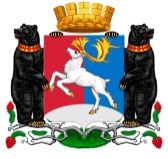 Камчатский крайАдминистрация городского округа «поселок Палана»РАСПОРЯЖЕНИЕ_14.06.2018___ № __109-р_____В соответствии с Федеральным законом от 06.10.2003 № 131-ФЗ    «Об общих принципах организации местного самоуправления в Российской Федерации», руководствуясь  Уставом городского округа «поселок Палана», а также пунктами 11.2, 11.7 Правил технической эксплуатации тепловых энергоустановок, утверждённых приказом Минэнерго России  от   24.03.2003 № 115,1. Теплоснабжающей организации МУП «Горсети» завершить отопительный сезон 2017 - 2018 годов на территории городского округа «поселок Палана»  с 15.06.2018, при достижении в течение пяти суток среднесуточной температуры наружного воздуха +8 С и выше. 2.  Руководству МУП «Горсети»:- обеспечить соблюдение сроков выполнения и контроль качества работ по подготовке объектов к эксплуатации в осенне-зимний период 2018-2019 годов;- начиная с 15.07.2018, обеспечить ежемесячное предоставление в Администрацию городского округа «поселок Палана» отчётов о ходе выполнения работ по подготовке к отопительному периоду по утверждённым планам;- в срок до 01.09.2018 выполнить промывку и гидравлические испытания сетей;- в срок до 01.09.2018  обеспечить подготовку и предоставление в Администрацию городского округа «поселок Палана» паспортов готовности объектов жизнеобеспечения;- обеспечить к началу отопительного сезона создание материально-технических ресурсов для устранения аварийных ситуаций на объектах жилищно-коммунального комплекса.3. Настоящее распоряжение разместить на официальном сайте Администрации городского округа «поселок Палана».4. Контроль исполнения настоящего распоряжения оставляю за собой.Глава  городского округа «поселок Палана»                                                      О.П. МохиреваОб окончании отопительного сезона 2017 - 2018 годов на территории городского округа «поселок Палана»